Registration of a New Business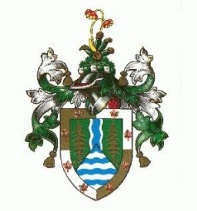 City of Corner BrookBusiness Name: ______________________________________________________________Date of Start of Operations: ______________________________________________________Owner of Business: ____________________________________________________________________________Business Address: Street: ______________________________________________________________________	Corner Brook, NL        A2H  __________Business Mailing Address: (if different from above) Name:______________________________________________________________________Street: _________________________________________________________________________________________________________________________________________________Postal  Code:  _____________________Description of Business: ________________________________________________________             ____________________________________________________________________________Phone: __________________    email:_________________________________________Website: _____________________________________________________________________I, _______________________, certify that I will notify City Hall in writing of any changes which may occur in my business, such as my business closes, relocates to a different location or changes ownership.Signed this ______________________day of____________________, _______________			(day)				          (month)			       (year)Owner Signature: _______________________________________________________________Return To: Finance and Administration5 Park StreetPO Box 1080  Corner Brook, NL, Canada A2H 6E1Tel: (709) 637-1500 · Fax: (709) 637-1625Email: city.hall@cornerbrook.com  Website: cornerbrook.comFor Office Use OnlyRoll Number:___________________________________________________________________Date Received:________________________ Received by: ______________________________